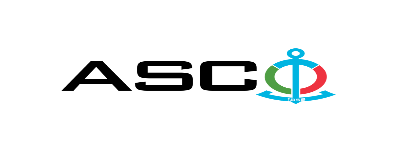 ИЗВЕЩЕНИЕ О ПОБЕДИТЕЛЕ ОТКРЫТОГО КОНКУРСА № AM012/2023 проведенного ЗАКРЫТЫМ АКЦИОНЕРНОМ ОБЩЕСТВОМ «КАСПИЙСКОЕ МОРСКОЕ ПАРОХОДСТВО» 10.02.2023 г. на закупку масляных/топливных счетчиков судового назначения механического типа СЖ-ППО-40-0,6 СУ (диапазон вязкости 1.1-6 cCT) для суден Нефтяного Флота “Calqan-4”, “Qaradag-7”, “Qaradag-11”, “UE-639”, “A.Mammadov”, “Bunkerovshik-6”, “C-n Aqasiyev”, “Bunkerovshik-4”, “M.Aliyev”, “Socar-1” and “UE-674”, находящихся на балансе компании.Комитет по закупкам ЗАО «АКМП»Предмет договора поставкиЗакупка масляных/топливных счетчиков судового назначения механического типа СЖ-ППО-40-0,6 СУ (диапазон вязкости 1.1-6 cCT) для суден Нефтяного Флота “Calqan-4”, “Qaradag-7”, “Qaradag-11”, “UE-639”, “A.Mammadov”, “Bunkerovshik-6”, “C-n Aqasiyev”, “Bunkerovshik-4”, “M.Aliyev”, “Socar-1” and “UE-674”, находящихся на балансе компании.Название компании (или физического лица) победителяООО “Nobel Elektrik”Договорная цена37 659.70 AZNУсловия (Инкотресм-2010) и срок поставки товаровDDP БакуСрок выполнения работ или услуг60-90 дней